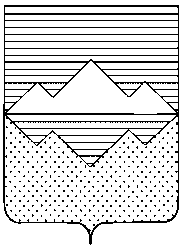 АДМИНИСТРАЦИЯСАТКИНСКОГО МУНИЦИПАЛЬНОГО РАЙОНАЧЕЛЯБИНСКОЙ ОБЛАСТИПОСТАНОВЛЕНИЕОт «___» _________ 2019 года   № ______г. СаткаОб утверждении Правил использования водных объектов общего пользования для личных и бытовых нужд	 в новой редакции 	 В целях установления единых условий и требований, предъявляемых к использованию водных объектов для личных и бытовых нужд, обеспечению безопасности людей в местах организованного купания, массового отдыха населения, туризма и других организованных местах отдыха, на основании Водного кодекса Российской Федерации, Федерального закона от 06.10.2003 № 131-ФЗ «Об общих принципах организации местного самоуправления в Российской Федерации», ПОСТАНОВЛЯЮ:1. Утвердить Правила использования водных объектов общего пользования, расположенных на территории Саткинского муниципального района, для личных и бытовых нужд (приложение 1). 2. Рекомендовать Главам городских и сельских поселений организовать информирование населения о перечне водных объектов общего пользования для личных и бытовых нужд (приложение 2), об условиях их использования и установленных ограничениях.3. Начальнику отдела организационной и контрольной работы Управления делами и организационной работы Корочкиной Н.П. опубликовать настоящее постановление в газете «Саткинский рабочий» и разместить на официальном сайте Администрации Саткинского муниципального района.4. Постановление Администрации Саткинского муниципального района от 27.06.2011 № 1070 «Об утверждении Правил использования водных объектов общего пользования для личных и бытовых нужд» считать утратившим силу.5. Контроль исполнения настоящего постановления возложить на первого заместителя Главы Саткинского муниципального района Баранова П.А.Глава Саткинского муниципального района                                                  А.А. ГлазковПриложение 1к постановлению АдминистрацииСаткинского муниципального районаот_____________2019 №______ПРАВИЛАиспользования водных объектов общего пользования, расположенных на территории Саткинского муниципального района Челябинской области,для личных и бытовых нужд.1. Общие положения1. Настоящие правила использования водных объектов общего пользования, расположенных на территории Саткинского муниципального района, для личных и бытовых нужд (далее - Правила) разработаны во исполнение требований пункта 4 статьи 27 Водного кодекса Российской Федерации и пункта 28 части 1 статьи 15 Федерального закона от 06.10.2003 № 131-ФЗ «Об общих принципах организации местного самоуправления в Российской Федерации».2. Настоящие Правила устанавливают порядок использования водных объектов общего пользования, расположенных на территории Саткинского муниципального района, для личных и бытовых нужд и обязательны для исполнения для всех физических и юридических лиц на территории Саткинского муниципального района.3. Использование водных объектов общего пользования осуществляется в соответствии с Правилами охраны жизни людей на водных объектах в Челябинской области, утвержденными постановлением Правительства Челябинской области от 19.09.2012 № 479-П и Правилами пользования водными объектами, расположенными на территории Челябинской области, для плавания на маломерных судах, утвержденными постановлением Правительства Челябинской области от 20.08.2014 № 394-П, а также настоящими Правилами.2. Основные понятия и термины4. В настоящих Правилах отдельные термины и понятия имеют следующее значение:водный объект - природный или искусственный водоем, водоток либо иной объект, постоянное или временное сосредоточение вод в котором имеет характерные формы и признаки водного режима;поверхностные водные объекты - расположенные на территории Саткинского муниципального района водотоки (реки, ручьи, каналы), водоемы (озера, пруды, обводненные карьеры, водохранилища), болота, природные выходы подземных вод (родники);водные объекты общего пользования - поверхностные общедоступные водные объекты, находящиеся в государственной или муниципальной собственности;береговая полоса - полоса земли вдоль береговой линии (границы водного объекта) водного объекта общего пользования, предназначенная для общего пользования;водоохранная зона - территория, примыкающая к береговой линии водного объекта, на которой устанавливается специальный режим осуществления хозяйственной и иной деятельности в целях предотвращения загрязнения, засорения, заиления водных объектов и истощения их вод, а также сохранения среды обитания водных биологических ресурсов и других объектов животного и растительного мира. прибрежная защитная полоса - территория в границах водоохранных зон, на которой вводятся дополнительные ограничения хозяйственной и иной деятельности;использование водных объектов (водопользование) - использование различными способами водных объектов для удовлетворения потребностей Российской Федерации, субъектов Российской Федерации, муниципальных образований, физических лиц, юридических лиц;личные и бытовые нужды - личные, семейные, домашние нужды, не связанные с осуществлением предпринимательской деятельности, в том числе:- плавание и причаливание плавучих средств, в том числе маломерных судов, находящихся в частной собственности физических лиц и не используемых для осуществления предпринимательской деятельности;- любительское и спортивное рыболовство - деятельность по добыче (вылову) водных биоресурсов для личного потребления и в рекреационных целях;- охота - деятельность, связанная с поиском, выслеживанием, преследованием охотничьих ресурсов, их добычей, первичной переработкой и транспортировкой;- водопользование в целях ведения подсобного хозяйства - полив садовых, огородных, дачных земельных участков, предоставленных или приобретенных для ведения личного подсобного хозяйства, а также водопой скота, ведение работ по уходу за домашними животными и птицей, которые находятся в собственности физических лиц, не являющихся индивидуальными предпринимателями.5. Береговая полоса водных объектов общего пользования.Полоса земли вдоль береговой линии водного объекта (береговая полоса) предназначается для общего пользования. Ширина береговой полосы водных объектов общего пользования составляет 20 (двадцать) метров, за исключением береговой полосы каналов, а также рек и ручьев, протяженность которых от истока до устья не более чем 10 (десять) километров. Ширина береговой полосы каналов, а также рек и ручьев, протяженность которых от истока до устья не более чем 10 (десять) километров, составляет .Правовой режим использования водных объектов общего пользования распространяет свое действие и на береговую полосу указанных объектов.Береговая полоса болот, природных выходов подземных вод (родников) водных объектов не определяется.6. Водоохранные зоны и прибрежные защитные полосы объектов общего пользования, расположенных на территории Саткинского муниципального района Челябинской области. Установление границ водоохранных зон и границ прибрежных защитных полос водных объектов, в том числе обозначение на местности посредством специальных информационных знаков, осуществляется органами государственной власти субъектов Российской Федерации и Федеральным агентством водных ресурсов и его территориальными органами в соответствии с Правилами установления на местности границ водоохранных зон и границ прибрежных защитных полос водных объектов, утвержденными Постановлением Правительства Российской Федерации от 10.01.2009       № 17.На территории Саткинского муниципального района находятся поверхностные водные объекты общего пользования, ширина водоохранных зон которых устанавливается в зависимости от их протяженности от истока (по данным государственного водного реестра): 1) пятьдесят метров для рек протяженностью до десяти километров –  2 водных объекта: руч. Блиновка (2,2 км), р. Малая Куторка (Хуторка) (8 км);2) сто метров для рек протяженностью от десяти до пятидесяти километров – 11 водных объектов: р. Первая Белая (13 км), р. Большой Бердяуш (15 км), р. Малый Бердяуш (14 км), р. Первая (11 км),  р. Малая Сатка (45 км), р. Большой Бакал (18 км), р. Карелка (11 км), р. Черная (13 км), р. Каменка (18 км), р. Большая Куторка (Ищелька) (13 км), р. Иструть (11 км);3) двести метров для рек протяженностью от пятидесяти километров и более – 2 водных объекта: р. Ай (549 км), р. Большая Сатка (88 км). Ширина прибрежной защитной полосы устанавливается в зависимости от уклона берега водного объекта и составляет тридцать метров для обратного или нулевого уклона, сорок метров для уклона до трех градусов и пятьдесят метров для уклона три и более градуса.3. Порядок использования водных объектов общего пользования для личных и бытовых нужд7. Поверхностные водные объекты, находящиеся в государственной или муниципальной собственности, являются водными объектами общего пользования, то есть общедоступными водными объектами, если иное не предусмотрено действующим законодательством.8. Каждый гражданин вправе иметь доступ к водным объектам общего пользования и бесплатно использовать их для личных и бытовых нужд, если иное не предусмотрено Водным кодексом Российской Федерации, другими законами, нормативными правовыми актами. Граждане вправе:- пользоваться водными объектами общего пользования для отдыха, туризма, спорта, любительского и спортивного рыболовства в порядке, установленном законодательством Российской Федерации и нормативными правовыми актами муниципального образования, для полива садово-огородных и дачных земельных участков, ведения личного подсобного хозяйства, других целей, связанных с использованием водных объектов для личных и бытовых нужд;- пользоваться береговой полосой водных объектов общего пользования для передвижения (без использования механических транспортных средств) и пребывания около них, в том числе для осуществления любительского и спортивного рыболовства и причаливания плавучих средств;- осуществлять общее водопользование в соответствии с водным законодательством.9. Использование водных объектов общего пользования осуществляется в соответствии Правилами охраны жизни людей на водных объектах в Челябинской области и Правилами пользования водными объектами, расположенными на территории Челябинской области, для плавания на маломерных судах, а также настоящими Правилами.10. Для использования водных объектов общего пользования в целях удовлетворения личных и бытовых нужд граждан не требуется заключения договора водопользования или принятия решения о предоставлении водного объекта в пользование.11. Использование водных объектов общего пользования для рекреационных целей (отдых, туризм, спорт), а также для организованного отдыха детей осуществляется в соответствии с Водным кодексом Российской Федерации и с учетом настоящих Правил на основании заключаемого договора водопользования или решения о предоставлении водного объекта в пользование.Купание на водных объектах общего пользования разрешается только в специально установленных местах, выбор которых производится в соответствии с гигиеническими требованиями к зонам рекреации и требованиями к охране источников хозяйственно-питьевого водоснабжения от загрязнений, а также оборудованных в соответствии с Правилами охраны жизни людей на водных объектах в Челябинской области. Купание в неустановленных местах запрещается.12. Использование водных объектов общего пользования для любительского и спортивного рыболовства осуществляется гражданами в соответствии с законодательством о водных биологических ресурсах свободно и бесплатно, если иное не предусмотрено федеральными законами.13. Использование водных объектов общего пользования для охоты осуществляется гражданами в соответствии с законодательством об охоте и охотничьих ресурсах на основании разрешения на добычу охотничьих ресурсов.14. Водные объекты общего пользования могут использоваться для плавания на маломерных плавательных средствах в порядке, установленном законодательством.15. Купание и водопой домашних животных осуществляются в местах, удаленных от зон массового отдыха на расстояние не менее 500 метров выше по течению, и вне зоны санитарной охраны водозаборных сооружений. В прибрежной защитной полосе запрещен выпас сельскохозяйственных животных и организация для них летних лагерей и ванн.16. При использовании водных объектов для личных и бытовых нужд граждане:- обязаны рационально использовать водные объекты общего пользования, соблюдать условия водопользования, установленные законодательством и настоящими Правилами;- не вправе создавать препятствия водопользователям, осуществляющим пользование водным объектом на основаниях, установленных законодательством Российской Федерации, ограничивать их права, а также создавать помехи и опасность для судоходства и людей;- обязаны соблюдать требования Правил охраны жизни людей на водных объектах в Челябинской области, а также выполнять предписания должностных лиц федеральных органов исполнительной власти, должностных лиц органов исполнительной власти, действующих в пределах предоставленных им полномочий;- обязаны соблюдать законодательство Российской Федерации, в том числе об особо охраняемых природных территориях, о санитарно-эпидемиологическом благополучии населения, водных биологических ресурсах, природных лечебных ресурсах, лечебно-оздоровительных местностях и курортах, устанавливающее соответствующие режимы особой охраны для водных объектов, отнесенных к особо охраняемым водным объектам, входящим в состав особо охраняемых природных территорий; расположенных на территории источников питьевого водоснабжения, в границах рыбохозяйственных, заповедных и рыбоохранных зон, содержащих природные лечебные ресурсы; расположенных на территории лечебно-оздоровительной местности или курорта в границах их санитарной охраны;- обязаны соблюдать установленный режим использования водного объекта общего  пользования;- обязаны не допускать ухудшения качества воды водоема, среды обитания объектов животного и растительного мира, а также нанесения ущерба хозяйственным и иным объектам;- обязаны соблюдать требования постановления Правительства Челябинской области от 25.04.2012 года № 390 «О противопожарном режиме», не допускать уничтожения или повреждения почвенного покрова и объектов животного и растительного мира на берегах водоемов, принимать меры по недопущению аварийных ситуаций, влияющих на состояние водных объектов, объектов животного и растительного мира;- обязаны соблюдать меры безопасности при проведении культурных, спортивных и развлекательных мероприятий на водоемах.17. При использовании водных объектов общего пользования запрещается:- использование водных объектов, на которых водопользование ограничено, приостановлено или запрещено, для целей, на которые введены запреты;- осуществлять самостоятельный забор воды из водных объектов общего пользования   для  питьевого   водоснабжения;- организовывать свалки и складирование бытовых, строительных отходов на береговой полосе водоемов;- применять минеральные, органические удобрения и ядохимикаты на береговой   полосе  водных   объектов;- применять запрещенные орудия и способы добычи (вылова) объектов животного мира и водных биологических ресурсов;- применять источники загрязнения, засорения и истощения водных объектов на всей акватории и береговой полосе, в том числе на расположенных в пределах территории, прилегающей к водным объектам общего пользования, приусадебных, дачных, садово-огородных участках;- осуществлять в водоохранных зонах водных объектов движение и стоянку транспортных средств (кроме специальных транспортных средств), за исключением их движения по дорогам и стоянки на дорогах и в специально оборудованных местах, имеющих твердое покрытие;- осуществлять заправку топливом, мойку и ремонт автомобилей и других машин и механизмов в пределах береговой полосы водных объектов общего пользования;- купаться, если качество воды в водоеме не соответствует установленным нормативам;- купание в местах, где выставлены специальные информационные знаки с предупреждающими или запрещающими надписями;- осуществлять сброс загрязненных сточных вод в водоемы, осуществлять захоронение в них бытовых и других отходов, а также неэксплуатируемых механических средств или их частей  и механизмов;- проводить на береговой полосе водных объектов общего пользования строительные работы, работы по добыче полезных ископаемых, землеройные и другие работы. В прибрежной защитной полосе запрещена распашка земель и размещение отвалов размываемых грунтов;- размещать на водных объектах и на территории их водоохранных и (или) рыбоохранных зон, прибрежных защитных полос средства и оборудование, влекущие за собой загрязнение и засорение водных объектов, а также возникновение чрезвычайных   ситуаций;- осуществлять передвижение (в том числе с помощью техники) по льду водоемов с нарушением правил техники безопасности;- оставлять на водных объектах несовершеннолетних детей без присмотра взрослых;- производить выпас скота и птицы, осуществлять сенокос без соответствующих разрешений на береговой полосе водных объектов;- осуществлять спуск воды водных объектов общего пользования или уничтожение   источников его водоснабжения;- допускать действия, нарушающие права и законные интересы граждан или наносящие вред состоянию водных объектов, объектам животного и растительного мира;- снимать и самовольно устанавливать оборудование и средства обозначения участков водных объектов, установленные на законных основаниях.18. Нормативы допустимых вредных воздействий на водные объекты, сбросов химических, биологических веществ и микроорганизмов в водные объекты устанавливаются органами государственной власти Российской Федерации.4.   Обеспечение мер надлежащего использования водных объектов общего пользования19. В случаях угрозы причинения вреда жизни или здоровью человека, возникновения радиационной аварии или чрезвычайных ситуаций природного или техногенного характера, причинения вреда окружающей среде, объектам животного и растительного мира пользование водными объектами общего пользования может быть приостановлено, ограничено или запрещено для:- забора (изъятия) водных ресурсов для питьевого и хозяйственно-бытового водоснабжения;-добычи  (вылова)  водных  биологических  ресурсов;-охоты  на  диких животных;-купания;-водопоя  (выпаса)  скота  и птицы;-проведения работ по уходу за сельскохозяйственными животными;- использования маломерных судов, водных мотоциклов и других технических средств, предназначенных для отдыха на водных объектах.20. Ограничение, приостановление или запрещение использования отдельных водных объектов общего пользование осуществляется обязательным оповещением населения через средства массовой информации, специальными информационными знаками или иными способами.5. Информирование населения об ограничениях использования водных объектов общего пользования для личных и бытовых нужд21. Представление гражданам информации об ограничении водопользования на водных объектах общего пользования осуществляют органы местного самоуправления.22. Данная информация доводится до сведения граждан через средства массовой информации (печатные издания, телевидение, радио, сеть Интернет) в форме информации, сообщения с изложением полного текста документа об ограничениях общего водопользования и условиях использования отдельных водных объектов общего пользования для личных и бытовых нужд.6. Ответственность за нарушение настоящих Правил23. Лица, виновные в нарушении Правил, несут ответственность в соответствии с действующим законодательством.24. Привлечение к ответственности за нарушение Правил не освобождает виновных лиц от обязанности устранить допущенное нарушение и возместить причиненный  ими  вред.